АДМИНИСТРАЦИЯ НОВОТИТАРОВСКОГОСЕЛЬСКОГО ПОСЕЛЕНИЯ ДИНСКОГО РАЙОНАПОСТАНОВЛЕНИЕот 29.08.2018                                                                                                    № 343ст. НовотитаровскаяО внесении изменений в реестрмуниципальной собственности Новотитаровского сельского поселения Динского районаВ соответствии с Федеральным законом от 06.10.2003 № 131-ФЗ «Об общих принципах организации местного самоуправления в Российской Федерации», на основании Федерального закона от 21.11.1996 № 129-ФЗ «О бухгалтерском учете», статей 62, 63 Устава Новотитаровского сельского поселения Динского района, решения Совета Новотитаровского сельского поселения Динского района от 22.12.2011 № 156-28/02 «Об утверждении Положения о порядке владения, управления и распоряжения объектами муниципальной собственности Новотитаровского сельского поселения Динского района», решения Совета Новотитаровского сельского поселения Динского района от 21.06.2017 № 161-39/03 «Об утверждении Положения о порядке учета муниципального имущества и ведения реестра муниципальной собственности Новотитаровского сельского поселения Динского района», письма союза «Торгово-промышленной палаты Динского района Краснодарского края» от 31.07.2018 № 78 и в целях усиления контроля за сохранностью и эффективным использованием объектов муниципальной собственности, входящих в муниципальную казну Новотитаровского сельского поселения Динского района п о с т а н о в л я ю:Внести изменения в реестр муниципальной собственности Новотитаровского сельского поселения Динского района (Казна), в основные средства в части балансовой стоимости согласно перечня (Приложение).Директору муниципального казенного учреждения «Централизованная бухгалтерия Новотитаровского сельского поселения (Луговская) принять основные средства в имущество казны согласно перечня (Приложение).Специалисту 1 категории финансово-экономического отдела (Грекова) внести изменения в реестр муниципальной собственности Новотитаровского сельского поселения Динского района (Казна).Контроль за выполнением настоящего постановления оставляю за собой.Постановление вступает в силу со дня его подписания.Глава Новотитаровского сельского поселения							          С. К. Кошман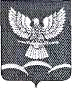 